Supplementary materialsSupplementary Figure 1. Box plots of plasma Aβ42/Aβ40 ratio across the six platforms.Supplementary Table 1. Correlations between plasma Aβ42/Aβ40 ratios across the six platforms in CU participants.Supplementary Table 2. Parameters of discriminative ability of six plasma Aβ42/Aβ40 measures for Aβ-PET status in MCI.Supplementary Table 3. Parameters of discriminative ability of six plasma Aβ42/Aβ40 measures for AD vs CU+MCI.Supplementary Figure 2. Scatter plot of plasma Aβ42/Aβ40 ratio from WashU with PET centiloid.Supplementary Figure 1. Box plots of plasma Aβ42/Aβ40 ratio across the six platforms.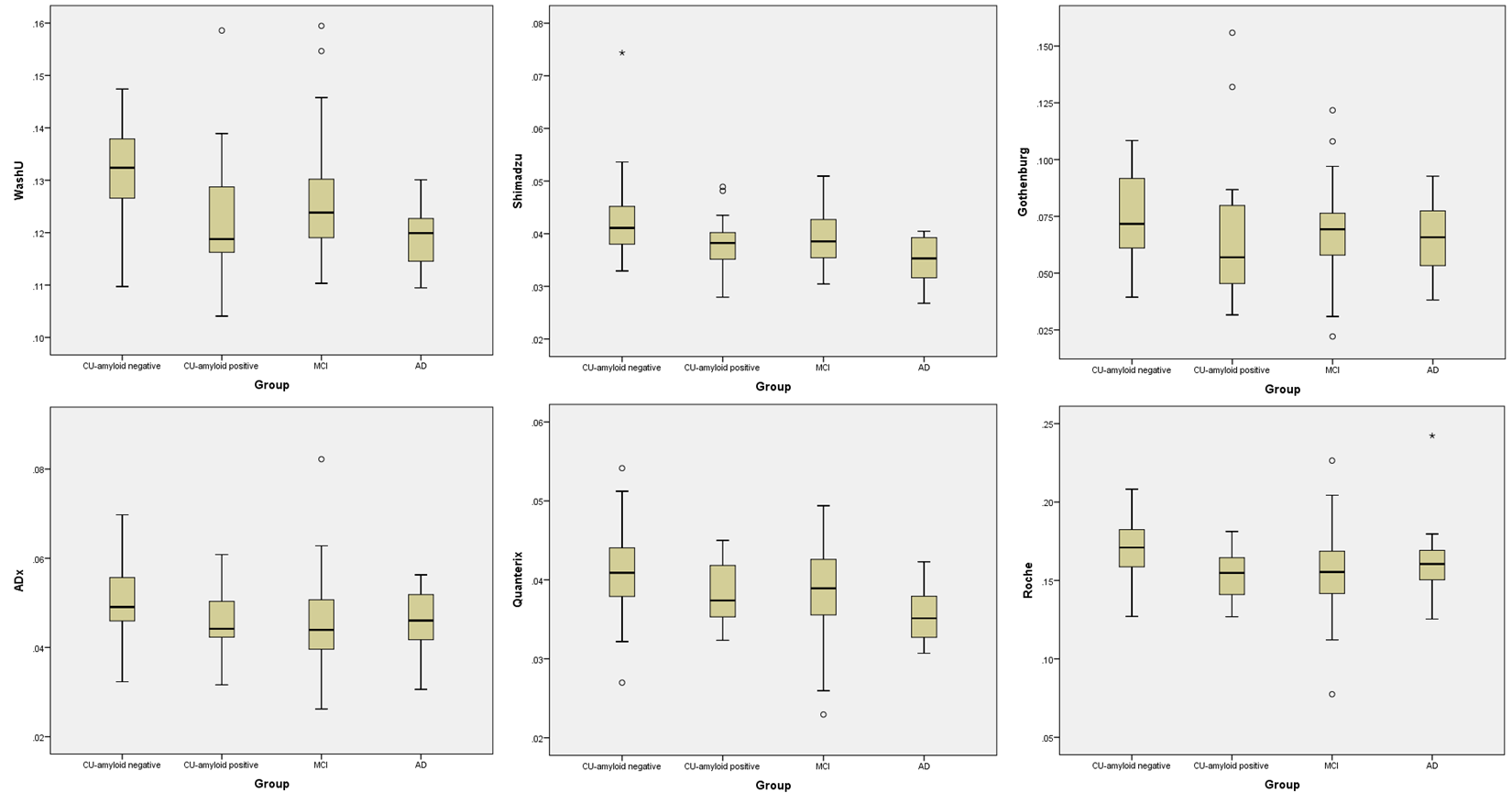 Supplementary Table 1. Correlations between plasma Aβ42/Aβ40 ratios across the six platforms in CU participants.Note: **. Correlation is significant at the 0.01 level (2-tailed); *. Correlation is significant at the 0.05 level (2-tailed).Supplementary Table 2. Parameters of discriminative ability of six plasma Aβ42/Aβ40 measures for Aβ-PET status in MCI.Supplementary Table 3. Parameters of discriminative ability of six plasma Aβ42/Aβ40 measures for AD vs CU+MCI.Supplementary Figure 2. Scatter plot of plasma Aβ42/Aβ40 ratio from WashU with PET centiloid.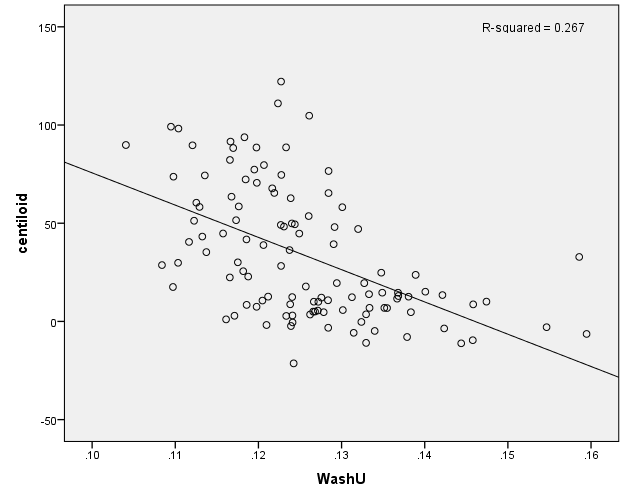 Pearson correlationPearson correlationWashUShimadzuGothenburgADxQuanterixRocheWashU1.429**.398**.559**.307*.529**ShimadzuShimadzu1.293*.026.292*.065GothenburgGothenburg1.033.330*.245ADx1-.027.596**QuanterixQuanterix1.402**Roche1AssaysAUC (95% CI)PWashU0.860 (0.761-0.959)<0.001Shimadzu0.713 (0.575-0.851)0.008Gothenburg0.613 (0.460-0.765)0.159ADx0.731 (0.590-0.873)0.004Quanterix0.550 (0.391-0.709)0.533Roche0.754 (0.616-0.892)0.002AssaysAUC (95% CI)PWashU0.734 (0.613-0.854)0.008Shimadzu0.723 (0.581-0.865)0.012Gothenburg0.533 (0.371-0.696)0.708ADx0.515 (0.351-0.679)0.869Quanterix0.726 (0.594-0.857)0.011Roche0.502 (0.336-0.668)0.978